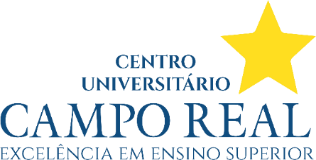 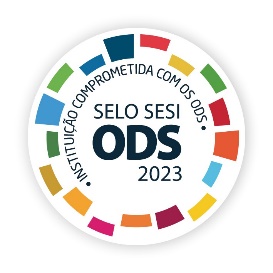 PROGRAMA DE EXTENSÃO CIDADANIA REAL PROPOSTA DE PROJETO SOCIAL 1. IDENTIFICAÇÃO DO PROJETO1.1. Nome do projeto:1.2. Nome dos alunos proponentes:1.3. Local de realização:1.4. Justificativa:1.5. Objetivos/metas do projeto:2. CARACTERÍSTICAS DO PROJETO2.1 Carga horária total (máximo de 20 horas sociais):2.2 Público-alvo:2.3 Período de funcionamento:2.4 Cronograma de atividades: 3. IDENTIFICAÇÃO DO PROFESSOR COORDENADOR 3.1 Nome:3.2 Curso:4. ORÇAMENTO (se houver)4.1 Receitas4.2 Despesas 	Termos em que, requer a aprovação do presente projeto.Guarapuava, __, __________, ____.ASSINATURA DO ALUNO PROPONENTEASSINATURA DO PROFESSOR (A) ORIENTADOR (A)Data          /               HoraAtividadeDescriçãoValorTotal das receitas R$DescriçãoValorTotal das receitas R$